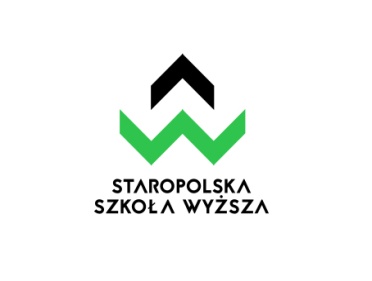 POROZUMIENIEdotyczące praktyk studenckich Staropolskiej Szkoły Wyższej w KielcachInstytut Pedagogikizawarte w dniu  ……………….   pomiędzy:Staropolską Szkołą Wyższą w Kielcach, wpisaną do rejestru niepublicznych uczelni zawodowych pod numerem „199”, zwaną dalej „Uczelnia”, reprezentowaną przez Rektora,  dr hab. prof. StSW Jolantę Góral-Półrolę,a ……………………………………………………………………………………………………………………………………………………………………………………………………zwanym/ą dalej „Placówką”, reprezentowaną przez:……………………………………………………………………………………………………………………………………………………………………………………………………Zgodnie z Ustawą z dnia 20 lipca 2018 r. Prawo o Szkolnictwie Wyższym i Nauce                   i Regulaminem Studiów Staropolskiej Szkoły Wyższej w Kielcach zostało zawarte porozumienie następującej treści:§1Uczelnia skieruje ………………..  studentów  kierunku: Pedagogika - (profil praktyczny  - studia I stopnia do Placówki w celu odbycia praktyki studenckiej w wymiarze…………..§2Placówka umożliwi realizację przewidzianej planem studiów praktyki zawodowej ………………………..  studentom.       (liczba studentów) Placówka zobowiązuje się do:wyznaczenia opiekuna praktyk,zapewnienia odpowiednich stanowisk pracy – zgodnie z programem praktyk,monitoringu jakości wykonania zadań wynikających z programu praktyk, umożliwienia opiekunom dydaktycznym sprawowania kierownictwa dydaktycznego nad praktykami studenckimi oraz ich kontroli.§3Uczelnia zobowiązuje się do:opracowania programu praktyk,sprawowania kierownictwa dydaktycznego nad praktykami studenckimi oraz kontroli i oceny praktyk,ubezpieczenia studentów od następstw nieszczęśliwych wypadków.§4Porozumienie zawarte jest na czas nieokreślony. Każda ze stron może rozwiązać porozumienie z zachowaniem 6-miesięcznego okresu wypowiedzenia.§5Porozumienie sporządzono w dwóch jednobrzmiących egzemplarzach, po jednym dla każdej ze stron.………………………….	..					……………………………(przedstawiciel uczelni)                                                              (przedstawiciel placówki)